администрация СПАССКОГО сельсовета Саракташского района оРЕНБУРГСКОЙ ОБЛАСТИП Р О Т О К О ЛПубличных слушаний в администрации Спасского сельсовета Публичные слушания назначены Постановлением администрации Спасского сельсовета №4-п от 27.02.2023 г.ПОВЕСТКА   ДНЯ:            Об итогах исполнения бюджета Муниципального образования  Спасский сельсовет Саракташского района Оренбургской области за 2022 год            Дал  разъяснения статьи 28 Федерального закона от 06.10.2003 № 131-ФЗ "Об общих принципах организации местного самоуправления в Российской Федерации" и Положения о публичных слушаниях, принятого решением Совета депутатов Спасский сельсовет № 14 от  20.10.2015 года. И пояснил суть вопроса.      Что бюджет муниципального образования формируется из доходной и расходной части. Доходная часть состоит из налоговых и неналоговых доходов  и безвозмездных поступлений. Были пояснены суммы и ставки  налогов, формирующие доходную часть бюджета.Дано разъяснение, что для создания условий  для обеспечения устойчивого роста экономики и повышения эффективности управления в муниципальном образовании все расходы  в 2022 году осуществлялись строго по муниципальной программе «Реализация муниципальной политики на территории МО Спасский  сельсовет» состоящей из 6 подпрограмм.         Предложил одобрить проект решения  «Об итогах исполнения бюджета Муниципального образования  Спасский сельсовет Саракташского района Оренбургской области за 2022 год»Председательствующий Губанков А.М. -  глава администрации  Спасский сельсовет обратился к залу, есть ли ещё желающие выступить по данному вопросу.          Вопросов и предложений не поступило.РЕШИЛИ:1. Обобщить все предложения участников публичных слушаний.2. Подготовить заключение о результатах публичных слушаний.Итоги публичных слушаний подвел Губанков А.М. , сообщив, что вопрос повестки публичных слушаний рассмотрен. Поблагодарил всех присутствующих за активное участие в обсуждении вопроса и объявил публичные слушания закрытыми.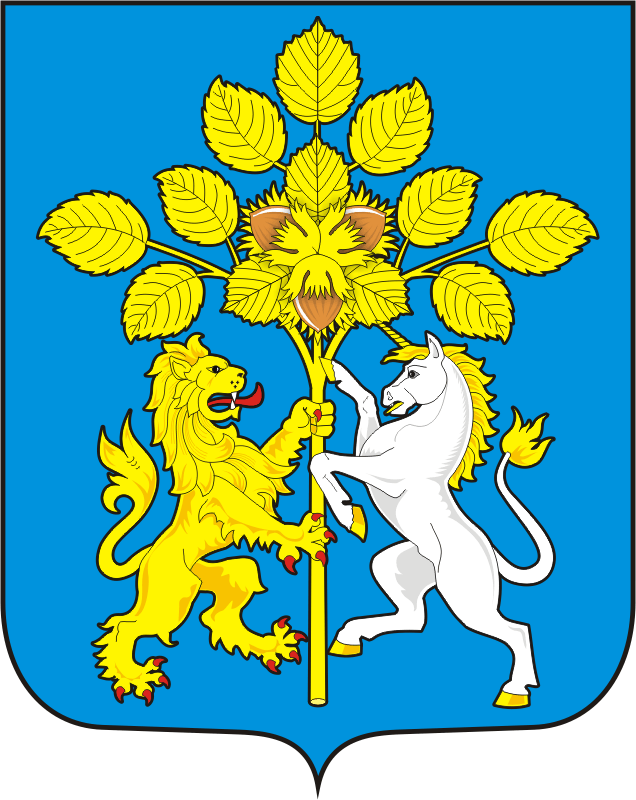 с. СпасскоеЗдание Дома культурыСпасского сельсоветас. СпасскоеЗдание Дома культурыСпасского сельсоветас. СпасскоеЗдание Дома культурыСпасского сельсовета06.03.2023 года 18.00 часовПредседательствовал-Губанков А.М. -  глава администрации  муниципального образования Спасский сельсовет;Губанков А.М. -  глава администрации  муниципального образования Спасский сельсовет;Секретарь публичных слушаний-Копейкина, О.М., специалист ПВУ, делопроизводитель администрации Спасского сельсовета;Копейкина, О.М., специалист ПВУ, делопроизводитель администрации Спасского сельсовета;Присутствовало приглашенных -12  человек.12  человек.Докладчик--Губанков А.М. -  глава администрации  Спасский сельсоветСЛУШАЛИ:СЛУШАЛИ:Губанкова Анатолия Михайловича -  главу муниципального образования  Спасский сельсовет «Об итогах исполнения бюджета Муниципального образования  Спасский сельсовет Саракташского района Оренбургской области за 2022 год»Губанкова Анатолия Михайловича -  главу муниципального образования  Спасский сельсовет «Об итогах исполнения бюджета Муниципального образования  Спасский сельсовет Саракташского района Оренбургской области за 2022 год»Губанкова Анатолия Михайловича -  главу муниципального образования  Спасский сельсовет «Об итогах исполнения бюджета Муниципального образования  Спасский сельсовет Саракташского района Оренбургской области за 2022 год»ВЫСТУПИЛИ:Лашманов А.Н.,  депутат Совета депутатов муниципального   образования Спасский  сельсоветГолосование:За                          – единогласноПротив                 – нет.Воздержалось     – нет.Председатель собрания Губанков А.М.Секретарь публичных слушаний    Копейкина О.М.